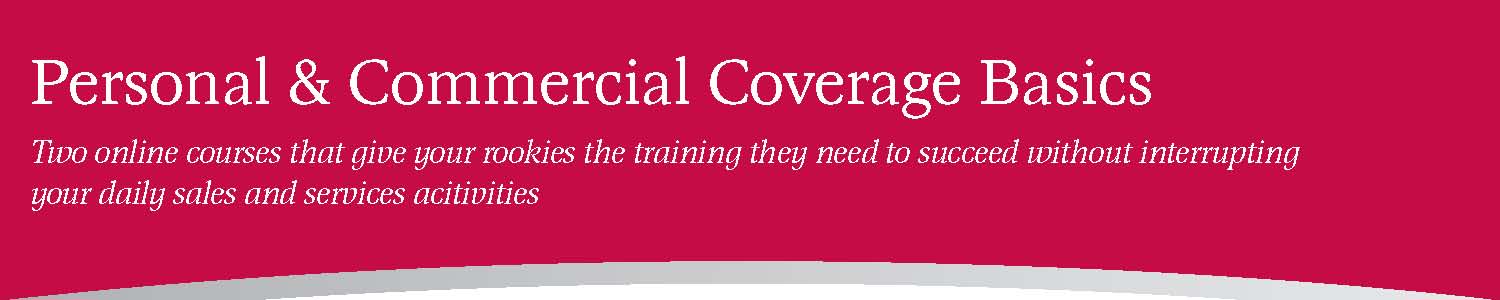 Personal Lines Coverage Basics(for employees with 3-9 months experience)Curriculum includes:Orientation (if first on-line course)Wk 1: Introduction to Property InsuranceWk 2: Introduction to Liability InsuranceWk 3: Dwelling InsuranceWk 4: Homeowners InsuranceWk 5: Personal Auto InsuranceWk 6: Miscellaneous Personal InsuranceCourse Schedule (offered bi-monthly): $285 for Personal Coverage BasicsCommercial Lines Coverage Basics(for employees with 3-12 months experience)Curriculum includes:Orientation (if first on-line course)Wk 1: The Comm Pkg Policy & the BOPWk 2: Commercial Property InsuranceWk 3: Ocean & Inland Marine InsuranceWk 4: Commercial General Liability InsuranceWk 5: Commercial Auto InsuranceWk 6: Commercial Crime InsuranceWk 7: Workers’ CompensationWk 8: Miscellaneous Commercial InsuranceCourse Schedule (offered bi-monthly but No December starts):$295 for Commercial Coverage BasicsStudent Activity in a MERG Course#1. Read a chapter and/or an e-lecture.#2. Perform at least one activity in the week, using the agency as a “learning lab”.  The activities send you into the agency as a proactive learner, observing procedures and asking questions. #3. Post your observations about the activity.#4. Participate in a discussion question weekly with classmates and the facilitator.#5.  Take occasional quizzes & a final exam.Time to complete the course:  3 hrs weekly max.  Time on-line:  Less than 1 hr weekly. Work can be completed off-line, then pasted in on-line.This course was more technically in depth than I expected.  I found it to be very educational and got a good picture of how the insurance business is conducted and how many benefits the insurance company offers.RegistrationName ____________________________________________Agency____________________________________________Address___________________________________________City/State/Zip_______________________________________FAX ____________________Phone_____________________E-Mail____________________________________________Personal Lines Cov Basics            Commercial  Lines Cov Basics Session Start Date: __________________________________My check is enclosed. 			
Please charge the course to my credit card:	 MC   VISA Exp date: ___________ Security Code _______Name on Card: ______________________________________Card # ___________________________________________ Signature _________________________________________Mail or email your completed registration form with payment info to:MIAA17 Carriage Lane Hallowell, ME  04347New Agency Employee Orientation  If you have a new employee on board or are planning a new hire, this course is for you!  This program is designed for unlicensed employees with less than 12 months experience in the agency.  Your employees log on to the course via the computer each week to get the training they need.  There’s no travel, no interruption to daily agency activity and, most importantly, no time out of the office!Through this “virtual classroom,” your new hire can connect with other rookies, bounce questions off the facilitator, and learn in manageable pieces in the comfort of their home or office!We will:build a foundation of knowledge about insuranceexplore the big picture of insurance, including terms and key conceptsdiscover how the agency delivers service to customersteach the importance of E&O prevention techniquesCourse Schedule (offered every month):No December Course Starts!“I found the course very helpful for a new employee. I was able to take it at work which allowed me to see how to take the things I was learning in my class and how they work in my office. I was able to ask my boss or a coworker, “I’m learning about this in my class, how does it work in our office?”  “ I liked the text!  I liked the interactive approach!  It was good for me to learn a little more about personal property and commercial insurance as I work in the life and health department.  It gives me a little more understanding and appreciation of what the CSAs beside me are doing.”Registration - $265Name ____________________________________________Agency____________________________________________Address___________________________________________City/State/Zip_______________________________________FAX ____________________Phone_____________________E-Mail____________________________________________ Session Start Date: __________________________________My check is enclosed. 			
Please charge the course to my credit card:	 MC   VISA Exp date: ___________ Security Code _______Name on Card: ______________________________________Card # ___________________________________________ Signature _________________________________________Mail or email your completed registration form with payment info to:MIAA17 Carriage Lane Hallowell, ME  04347“I liked how easy it was to use. Any on line courses I have taken in the past were hard to follow. This course allowed me to get a clear understanding of how the site worked before the class began. Also, I really liked the text book, it was easy to follow, and the questions within the text instead of at the end helped me learn things a lot more easily. When you’re just reading, reading, reading then you have to answer questions the words tend to become all one. Having it so you had to answer questions after reading section by section gave me two ways to think of what I was learning and keep the text fresh in my mind.” ”I liked that this course not only incorporated insurance terminology and procedures but it also helped me, a lot, to get to know my agency and the way things are done and who does what. “Orientation WeekPersonal Lines BasicsSept  10, 20189/17-10/26Nov 12, 201811/19-12/28/2017 + 1 wk Holiday ExtensionOrientation WeekCommercial Lines BasicsAugust 13, 20188/20-10/12October 8, 201810/15-12/7Orientation WeekCourse DatesJuly 9, 20187/16-8/31Aug 13, 20188/20-10/5Sept  10, 20189/17-11/2Oct 8, 201810/15-11/30Nov 12, 201811/19-1/4/2018+ 1 wk Holiday Extension